FELADATLAP – MUNKAFÜZET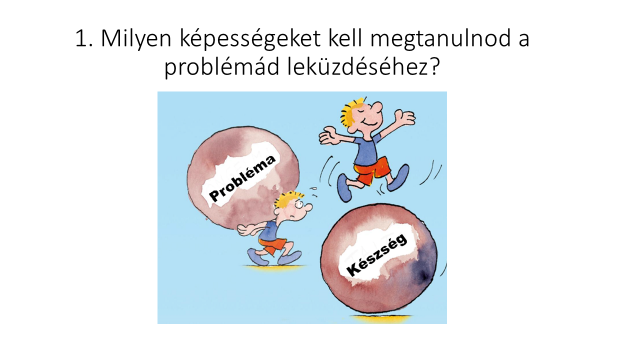 Mi az, amit szeretnél megtanulni, vagy jobbá válni?……………………………………………………………………………………………………………………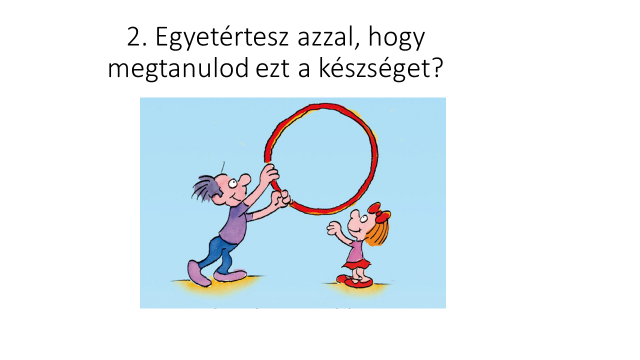 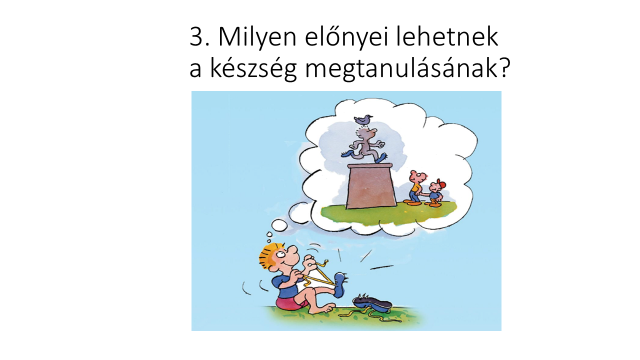 Miért fontos megtanulni?Gondold végig, milyen jó származik neked és másoknak abból, ha megtanulod ezt a készséget!Írd le, miért lesz jó neked!………………………………………………………………………………………………………………………………………………………………………………………………………………………………………………………………………………………………………………………………………………………………………………………………………...Miért lesz jó a családnak?………………………………………………………………………………………………………………………………………………………………………………………………………………………………………………………………………………………………………………………………………………………………………………………………………...Miért lesz jó másoknak, és kik azok?………………………………………………………………………………………………………………………………………………………………………………………………………………………………………………………………………………………………………………………………………………………………………………………………………...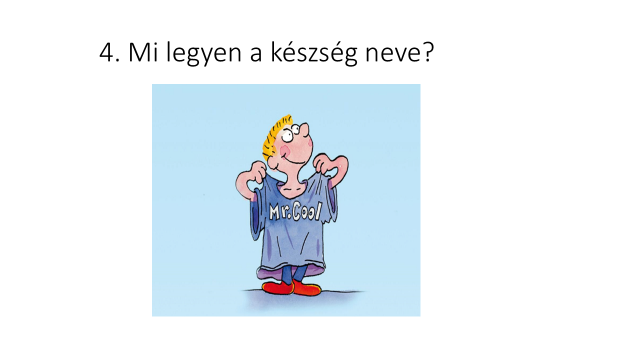 Adj egy szuper nevet a készségnek! Hogyan fogod hívni?…………………………………………………………………………………………………..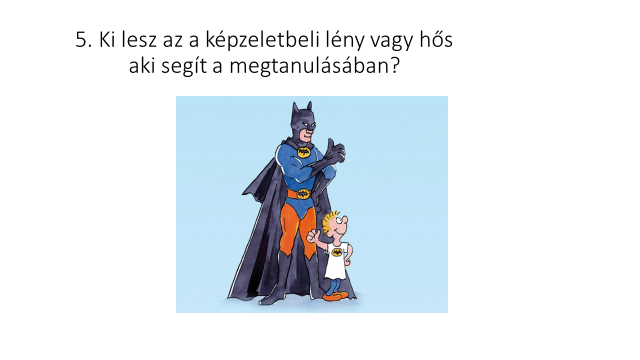 Ki a te varázserővel bíró segítőtársad?………………………………………………………………………………………………….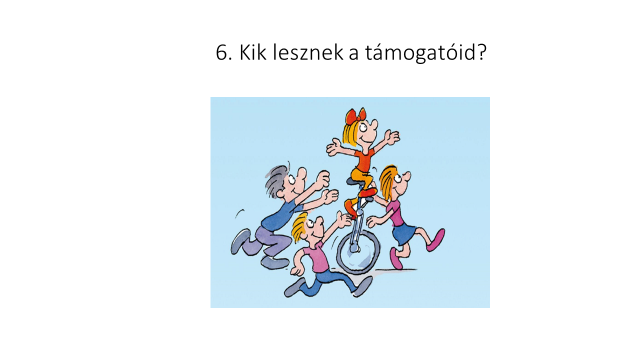 Írd ide azoknak a nevét, akiket szeretnéd, ha támogatnának a készség megtanulásában!………………………………………………………………………………………………………………………………………………………………………………………………………………………………………………………………………………………………………………………………………………………………………………………………………...…………………………………………………………………………………………………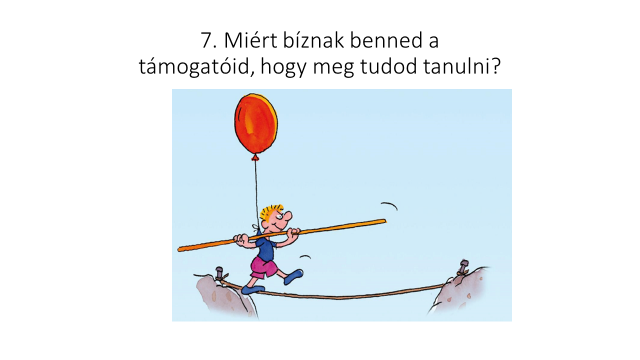 Képes leszel megtanulni a készséget?Kérd meg azokat, akik ismernek téged, mondják el, miért hisznek benne, hogy meg tudod tanulni!………………………………………………………………………………………………………………………név………………………………………………………………………………………………………………………név………………………………………………………………………………………………………………………név………………………………………………………………………………………………………………………név………………………………………………………………………………………………………………………név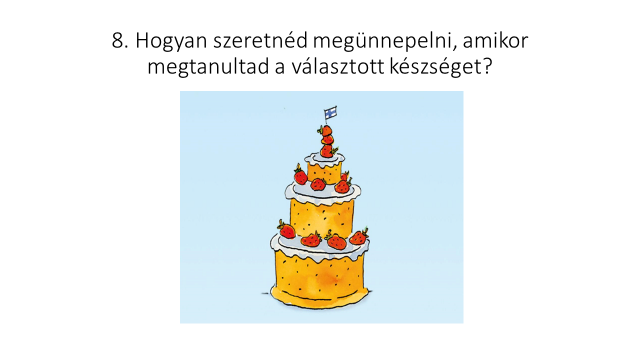 Tervezd meg, hogyan fogod megünnepelni, hogy elsajátítottad a készséget!Hol szeretnéd megünnepelni?……………………………………………………………………………………………..Kiket szeretnél meghívni?………………………………………………………………………………………………………………………………………………………………………………………………………………………………………………………………………………………………………………………………………………………………………………………………………...………………………………………………………………………………………………………………………………………………………………………………………………………………………………………………………………………………………………………………………………………………………………………………………………………...Mit fogtok enni és inni?…………………………………………………………………………………………………Milyen program lesz?………………………………………………………………………………………………………………………………………………………………………………………………………………………………………………………………………………………………………Jelmezes parti lesz, vagy valami más?……………………………………………………………………………………………………………………………………………………………………………………………………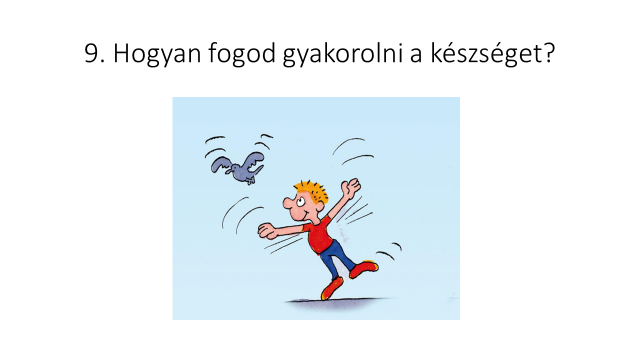 Hol fogsz gyakorolni?……………………………………………………………………………………………………………………………………………………………………………………………………Mikor fogsz gyakorolni?……………………………………………………………………………………………………………………………………………………………………………………………………Kivel fogod gyakorolni?…………………………………………………………………………………………………………………………………………………………………………………………………………………………………………………………………………………………………………………………………………………………………………………………………………Hogyan fogod gyakorolni?…………………………………………………………………………………………………………………………………………………………………………………………………………………………………………………………………………………………………………………………………………………………………………………………………………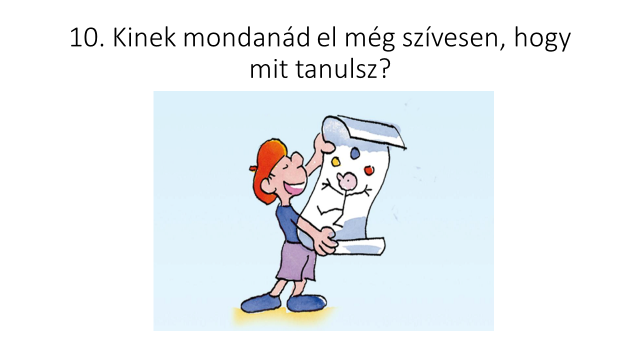 …………………………………………………………………………………………………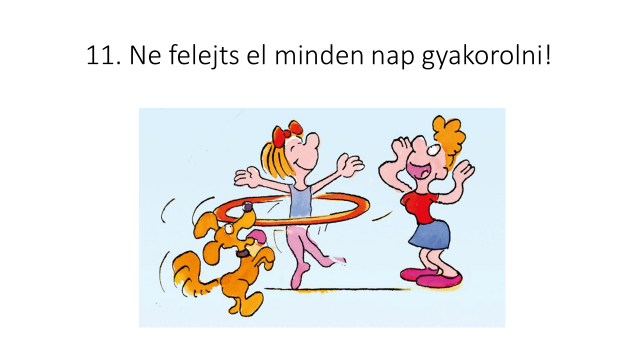 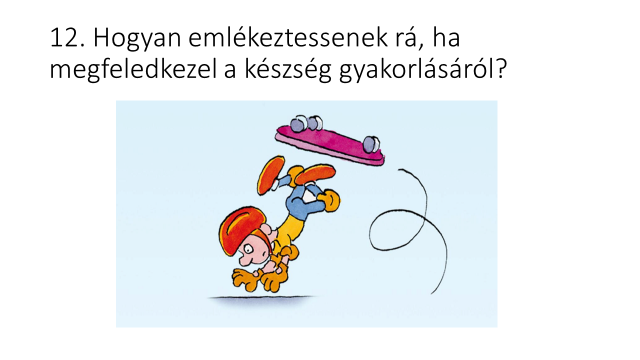 Milyen segítséget szeretnél a támogatóidtól? Mond el nekik!……………………………………………………………………………………………………………………………………………………………………………………………………Hogyan mutassák ki a támogatóid a csodálatukat, ha látják, hogy fejlődsz?……………………………………………………………………………………………………………………………………………………………………………………………………Hogyan emlékeztessenek a támogatóid, ha itt az ideje a gyakorlásnak?……………………………………………………………………………………………………………………………………………………………………………………………………Hogyan emlékeztessenek a támogatóid, ha néha elfeledkezel a gyakorlásról?……………………………………………………………………………………………………………………………………………………………………………………………………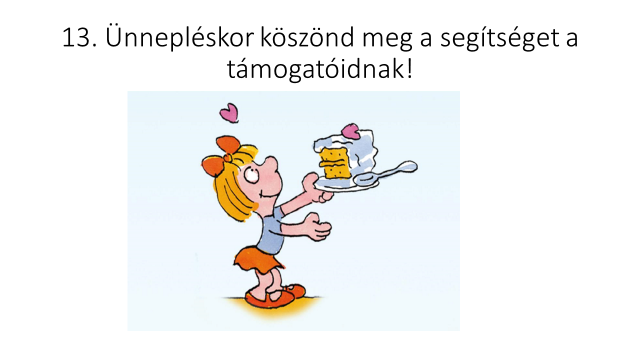 Elérkezett az idő az ünneplésre?…………………………………………………………………………………………………Akkor itt az ideje kitalálni, hogyan ünnepeljétek meg.Honnan fogod tudni, hogy megtanultad a készséget, és eljött az idő az ünneplésnek?……………………………………………………………………………………………………………………………………………………………………………………………………Hogyan fogod meghívni a támogatóidat az ünnepségre?……………………………………………………………………………………………………………………………………………………………………………………………………Hogyan segítettek a támogatóid?……………………………………………………………………………………………………………………………………………………………………………………………………Hogyan fogsz köszönetet mondani nekik a segítséget?…………………………………………………………………………………………………………………………………………………………………………………………………………………………………………………………………………………………………………………………………………………………………………………………………………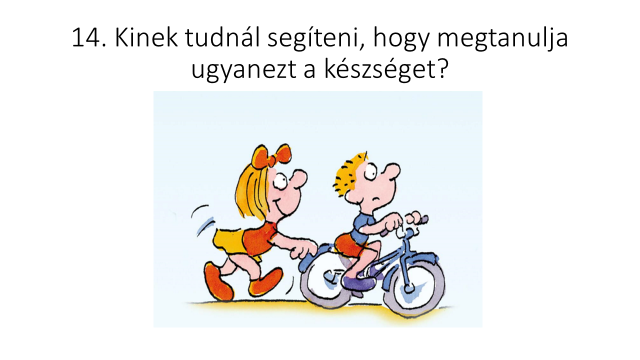 Kinek lehet rá szüksége, hogy megtanulja ugyanezt a készséget?…………………………………………………………………………………………………Milyen segítséget tudnál adni ehhez?……………………………………………………………………………………………………………………………………………………………………………………………………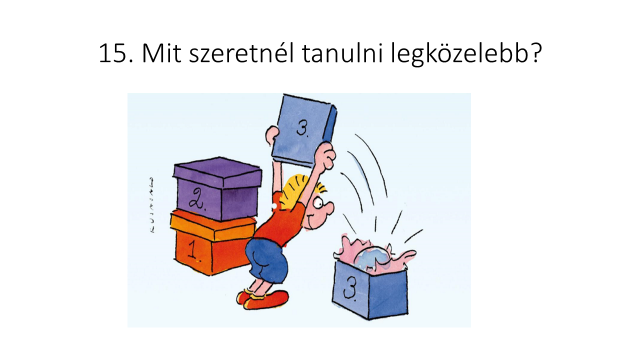 